На проезде к пруду «Серебренниковский» будет запрещена парковкаОставлять машины возле благоустроенного пространства можно будет только в специально отведенных для этого места. Вдоль проездов от ул. Лесная до пруда остановка и стоянка транспорта будут запрещены. Там установят соответствующие дорожные знаки. Такое решение принято для безопасности отдыхающих и сохранения благоустройства общественного пространства. Оставлять транспорт можно будет на двух парковках. Одна предназначена для людей с ограниченными возможностями здоровья. Она расположена в непосредственной близости к благоустроенной территории. Въезд на эту парковку ограничен шлагбаумами. Вторая парковка - для всех желающих. Она рассчитана на 34 парковочных места. От нее до благоустроенной территории можно прогуляться пешком. Новая схема организации остановки и стоянки транспорта  будет действовать с 3 марта 2023 года в постоянном режиме.  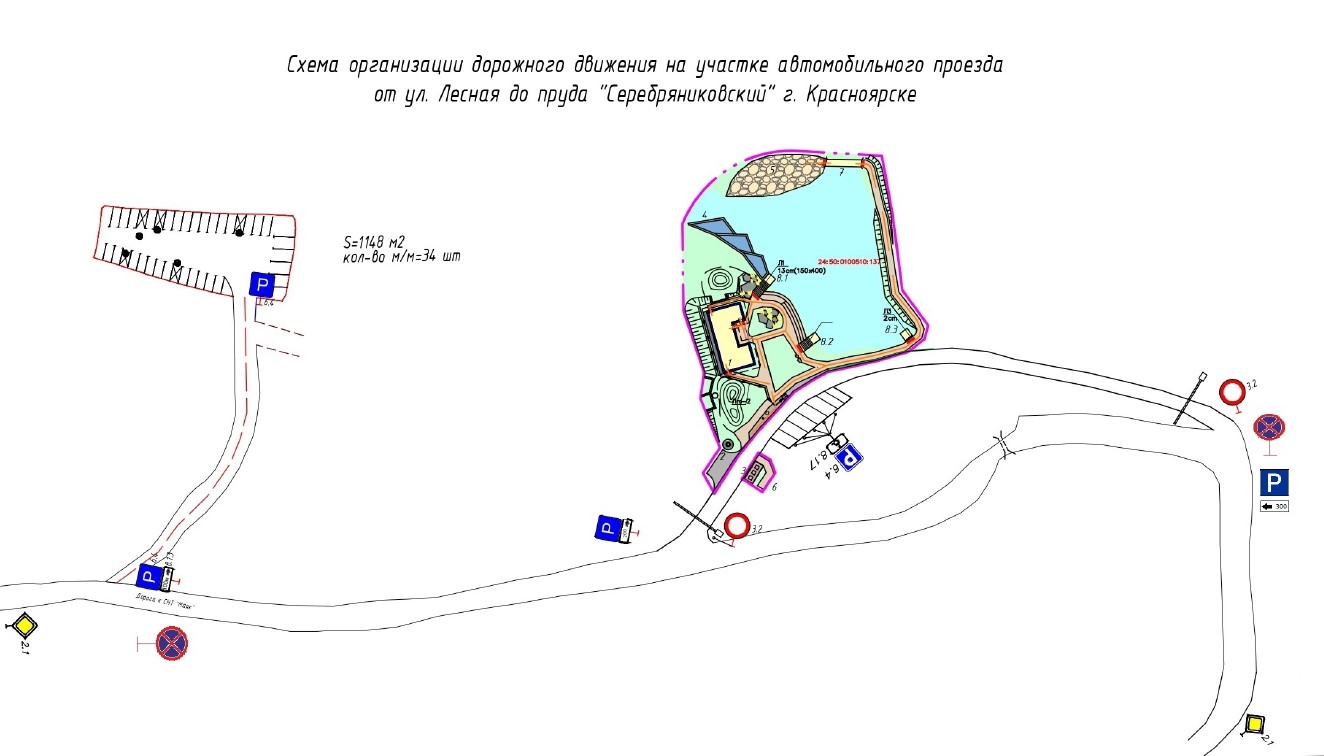 